QR code - Spanish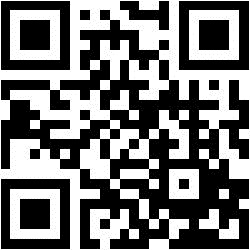 SPANISHSPANISHSPANISHSPANISH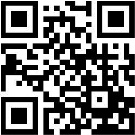 